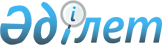 "Қайтыс болуы туралы анықтама беру" мемлекеттік қызмет көрсетудің стандартын бекіту туралы
					
			Күшін жойған
			
			
		
					Қарағанды облысының әкімдігінің 2008 жылғы 28 қазандағы N 29/04 қаулысы. Қарағанды облысының Әділет департаментінде 2008 жылғы 10 желтоқсанда N 1860 тіркелді. Күші жойылды - Қарағанды облысының әкімдігінің 2009 жылғы 07 шілдедегі N 18/10 қаулысымен      Ескерту. Күші жойылды - Қарағанды облысының әкімдігінің 2009.07.07 N 18/10 қаулысымен.

      Қазақстан Республикасының 2000 жылғы 27 қарашадағы "Әкімшілік рәсімдер туралы" Заңының 9-1 бабына және Қазақстан Республикасы Үкіметінің 2007 жылғы 30 маусымдағы "Мемлекеттік қызмет көрсетудің үлгі стандартын бекіту туралы" N 558 қаулысына сәйкес, мемлекеттік қызмет көрсетудің сапасын арттыру мақсатында Қарағанды облысының әкімдігі ҚАУЛЫ ЕТЕДІ:



      1. Қоса беріліп отырған Қарағанды облысының медициналық ұйымдары көрсететін "Қайтыс болуы туралы анықтама беру" мемлекеттік қызмет көрсетудің стандарты бекітілсін.



      2. "Қарағанды облысының денсаулық сақтау басқармасы" мемлекеттік мекемесі осы қаулыны әділет органдарында мемлекеттік тіркеуді және мемлекеттік қызмет көрсетудің бекітілген стандартын облыстық маңызы бар бұқаралық ақпарат құралдарында жариялауды қамтамасыз етсін.



      3. Осы қаулының орындалуын бақылау облыс әкімінің орынбасары  А.Е. Базарбаевқа жүктелсін.



      4. Қаулы ресми жарияланған күннен бастап қолданысқа енеді.      Облыс әкімі                                Н. Нығматулин

Қарағанды облысы әкімдігінің

2008 жылғы "28" қазандағы

N 29/04 қаулысымен бекітілді

"Өлім туралы анықтама беру" мемлекеттік қызмет көрсету Стандарты

1. Жалпы ережелер

      1. Мемлекеттік қызмет - өлім туралы анықтама беру - өлім жағдайын куәландыратын медициналық құжат (қайтыс болу туралы дәрігерлік куәлік) ресімдеу үрдісі.



      2. Мемлекеттік қызмет көрсету түрі: автоматтандырылмаған.



      3. Өлім туралы анықтама Қазақстан Республикасы денсаулық сақтау Министрінің 2007 жылғы 27 тамыздағы "Туу, өлім және перинаталдық өлім жағдайын куәландыратын медициналық құжаттама енгізу туралы" N 520 бұйрығының негізінде беріледі.



      4. Бұл мемлекеттік қызметті осы стандарттың 1 қосымшасына сәйкес медицина ұйымдары ұсынады.



      5. Мемлекеттік қызмет көрсету нәтижесі бойынша тұтынушыға өлім жағдайы туралы дәрігерлік куәлік беріледі.



      6. Мемлекеттік қызмет қайтыс болған адамның туыстарына не қайтыс болған адаммен бірге тұрушыларға жеке куәлік немесе төлқұжатын көрсеткен жағдайда, ал ондайлар болмаған жағдайда өлікті тауып алған адамға (бұдан әрі - тұтынушы) көрсетіледі.



      7. Мемлекеттік қызмет көрсетудегі шектелген уақыт мерзімі:

      1) мемлекеттік қызмет тұтынушының өтініш жасаған мерзімнен бастап 24 сағат ішінде көрсетіледі;



      8. Өлім туралы анықтама тегін беріледі.



      9. Көрсетілетін мемлекеттік қызметтің сапасын талап ету және қол жетімділігі туралы ақпарат көзі болып табылатын мемлекеттік қызмет көрсету стандарты осы қызметті көрсететін, әрбір мемлекеттік медициналық ұйымның ақпараттық қалқаншаларына орналастырылады.



      10. Өлім туралы анықтама жұмыс күндері медициналық мекеменің қабылданған кестесіне сәйкес жексенбіден басқа күндері беріледі.



      11. Медицина ұйымындағы қызмет көрсетілетін орын телефон байланысымен, компьютерлік техникамен, ақпараттық стендпен жабдықталған.

2. Мемлекеттік қызмет көрсету тәртібі

      12. Өлім туралы дәрігерлік куәлік алу үшін мынадай құжаттар қажет:

      1) қайтыс болған адамның және алушының жеке куәлігі немесе төлқұжаты;



      13. Қажетті құжаттар тізімі мемлекеттік қызмет көрсететін медициналық ұйымның медициналық қызметкеріне тапсырылады.



      14. Құжаттарды жеткізу тәсілі: жеке тұлғаның келуі.



      15. Мемлекеттік қызмет көрсетуді тоқтатуға, не мемлекеттік қызмет көрсетуден бас тартуға сот-медициналық сараптама жағдайларынан басқа негіздемелер қолданыстағы заңнамамен қарастырылмаған.

3. Жұмыс қағидаттары

      16. Медицина ұйымдарының аталған қызметті тұтынушыға қатысты басшылыққа алатын негізгі жұмыс қағидаттары: кішіпейілділік; көрсетілетін мемлекеттік қызмет туралы мүлтіксіз ақпарат беру; тұтынушының құжаттарының сақталуын, қорғалуын және құпиялылығын қамтамасыз ету болып табылады.

4. Жұмыс нәтижесі

      17. Тұтынушыларға мемлекеттік қызмет көрсету нәтижесі осы Стандарттың 2 қосымшасына сәйкес, сапа және қол жетімділік көрсеткіштерімен өлшенеді.

5. Шағымдану тәртібі

      18. Құзырлы лауазымды тұлғалардың әрекетіне (әрекетсіздігіне) шағымдану тәртібін түсіндіруді және шағымды дайындауға көмекті жоғарғы мемлекеттік орган - "Қарағанды облысының денсаулық сақтау басқармасы" мемлекеттік мекемесінен алуға болады, байланыс телефоны: 41-00-65, электрондық мекенжайы: kar_zdrav@mail.ru, kar_zdrav@nursat.kz.



      19. Шағым "Қарағанды облысының денсаулық сақтау басқарамасы" мемлекеттік мекемесі бастығының атына, мына мекенжай бойынша: 100000, Қарағанды қаласы, Әлиханов көшесі, 2, N 6 кабинетке беріледі.



      20. Шағымды қабылданғанын растайтын құжат мемлекеттік органның атауы, өтінішті қабылдаған қызметкердің тегі, аты-жөні, қабылдау күні мен уақыты, телефоны көрсетілген өтінішті қабылдау туралы түбіртек болып табылады. Шағым Қазақстан Республикасының 2007 жылғы 12 қаңтардағы "Жеке және заңды тұлғалардың өтініштерін қарау тәртібі туралы" Заңында белгіленген мерзімде қарастырылады.

6. Байланыс ақпараты

      21. "Қарағанды облысының денсаулық сақтау басқармасы" мемлекеттік мекемесі бастығының және оның орынбасарының байланыс деректері:

      электрондық пошта: kar_zdrav@mail.ru, kar_zdrav@nursat.kz;

      жұмыс кестесі: сағат 9.00-ден 18.00-ге дейін, үзіліс сағат 13.00-ден 14.00-ге дейін;

      қабылдау: апта сайын сейсенбі күндері сағат 16.00-ден 18.00-ге дейін;

      басшының телефоны: (7212) 41-14-13;

      орынбасардың телефоны: (7212) 41-14-61.



      22. Осы қызмет түрін көрсетуге қатысты кез келген қосымша ақпаратты "Қарағанды облысының денсаулық сақтау басқармасы" мемлекеттік мекемесінде (7212) 42-08-29 телефоны бойынша білуге болады.

"Қайтыс болуы туралы

анықтама беру" мемлекеттік

қызмет көрсету стандартына

1-қосымша

Қайтыс болуы туралы анықтама беруді іске асыратын Қарағанды облысының медицина ұйымдарының тізбесі      қ. - қала

      көш - көшесі

      даңғ - даңғылы

      м.а. - мөлтек аудан

      ММ - мемлекеттік мекеме

      КМҚК - коммуналдық мемлекеттік қазыналық кәсіпорын

      БМСК - бастапқы медициналық-санитарлық көмек

      ЖШС - жауапкершілігі шектеулі серіктестік

      МФ - медициналық фирма

      АҚ - акционерлік қоғам

      ҚБ - қоғамдық бірлестік

"Қайтыс болуы туралы

анықтама беру" мемлекеттік

қызметін көрсету стандартына

2-қосымша
					© 2012. Қазақстан Республикасы Әділет министрлігінің «Қазақстан Республикасының Заңнама және құқықтық ақпарат институты» ШЖҚ РМК
				NАтауыМекен жайы1."Облыстық жұқпалы аурулар ауруханасы" ММҚарағанды қ., Охотская көш. 2 А2."Облыстық туберкулезге қарсы диспансер" ММҚарағанды қ., Санаторная, көш. 223."Облыстық психоневрологиялық диспансер" ММҚарағанды қ., Гастелло көш. 234."Соғыс ардагерлеріне медициналық көмек көрсету орталығы" ММҚарағанды қ., С.Сейфуллин көш. 11 а5."Облыстық балалар клиникалық ауруханасы" КМҚКҚарағанды қ., Ержанов көш. 86."Облыстық клиникалық аурухана" КМҚКҚарағанды қ., Ерубаев көш. 157."Облыстық жақ сүйек-бет аурулары ауруханасы" ҚМҚКҚарағанды қ., Ержанов көш. 47/28."Облыстық мамандандырылған емдеу-алдын алу мекемесі" КМҚКСаран қ., Чкалов көш. 739."Облыстық кардиохирургиялық орталық" КМҚКҚарағанды қ., Крылов көш. 2310."Облыстық тері-венерологиялық диспансері" КМҚКҚарағанды қ., Архитектурная көш. 3211."Облыстық медициналық орталық" КМҚКҚарағанды қ., Мұқанов көш. 512."Облыстық наркологиялық диспансер" КМҚКҚарағанды қ., Мұқанов көш. 3513."Облыстық онкологиялық диспансер" КМҚКҚарағанды қ., Кривогуз көшесі, 18914."Облыстық перзентхана" КМҚКҚарағанды қ., С.Сейфуллин даңғ. 2115."Профессор Х.Ж. Мақажанов атындағы травматология және ортопедия орталығы" КМҚКҚарағанды қ., С.Сейфуллин көш. 1316.Республикалық "Жарты Қызыл ай Қоғамы" қоғамдық бірлестігінің Қарағанды облыстық филиалы медбибілік күтім ауруханасыҚарағанды қ., Кривогуз көш. 317."Көліктің медициналық қызметі" АҚ Қарағанды филиалы-Қарағанды сұрыптау станциясы теміржол ауруханасыҚарағанды қ., Мәметова көш. 9918."Абай ауданының аудандық медициналық бірлестігі" КМҚКАбай ауданы, Топар кенті, Гиппократ көш. 119."Абай қаласының орталық ауруханасы"Абай қ, Промышленная көш. 7720."Ақтоғай ауданының аудандық медициналық бірлестігі" КМҚКАқтоғай ауданы, Ақтоғай ауылы, Оразалин көш. 121."Бұқар жырау ауданының аудандық медициналық бірлестігі" КМҚКБұқар жырау ауданы, Ботақара кенті, Абылай хан көшесі22.Қушоқы көмір кеніші" МСБ ЖШСБұқар жырау ауданы, Қушоқы кенті23."Жаңаарқа ауданының аудандық медициналық бірлестігі" КМҚКЖаңаарқа ауданы, Атасу кенті, Қазақстанның 40 жылдығы көш. 4924."Қарқаралы ауданының аудандық медициналық бірлестігі" КМҚКҚарқаралы ауданы, Қарқаралы қаласы, Сеңкібай көш.25."Нұра ауданының аудандық медициналық бірлестігі" КМҚКНұра ауданы, Киевка кенті, Сүлейменовтер көш. 226."Осакаров ауданының аудандық медициналық бірлестігі" КМҚКОсакаров ауданы, Осакаровка кенті, Мостовая көш. 4827."Ұлытау ауданының аудандық медициналық бірлестігі" КМҚКҰлытау ауданы, Ұлытау ауылы, Бұлқышев көш.28."Шет ауданының аудандық медициналық бірлестігі" КМҚКШет ауданы, Ақсу-Аюлы кенті, Жапақов көш. 2329."Балқаш қаласының туберкулезге қарсы диспансері" ММБалқаш қ., Аурухана қалашығы көш.30."Балқаш қаласының психоневрологиялық диспансері" ММБалқаш қ., Аурухана қалашығы көш.31."Саяқ кентінің ауруханасы" КМҚКБалқаш қ., Саяқ кенті, Кеншілер көш. 4532."Қоңырат кентінің дәрігерлік амбулаториясы" КМҚКБалқаш қ., Қоңырат кенті, Балқаш көш. 4933."Балқаш қаласының балалар ауруханасы" КМҚКБалқаш қ., С.Сейфуллин көш. 4034."Балқаш қаласының наркологиялық диспансері" КМҚКБалқаш қ., Балқаш - 1 станциясы, Аурухана қалашығы көш.35."Балқаш қаласының N 1 емханасы" КМҚКБалқаш қ., Қазбекова көш. 2536."Балқаш қаласының N 2 емханасы" КМҚКБалқаш қ., Сәбитова м.а., 24 А37."Балқаш қаласының N 3 емханасы" КМҚКБалқаш қ., Ленин көш. 1038."Балқаш қаласының орталық ауруханасы" КМҚКБалқаш қ., Аурухана қалашығы көш.39."Жезқазған қалалық балалар Үйі" ММЖезқазған қ., Литке көш. 640."Жезқазған қаласының балалар ауруханасы" КМҚКЖезқазған қ., Омаров көш. 2541."Жезқазған қаласының тері-венерологиялық диспансері" КМҚКЖезқазған қ., Пирогов көш. 9 А42."Жезқазған қаласының наркологиялық диспансері" КМҚКЖезқазған қ., Пирогов көш. 943."Жезқазған қаласының перзентханасы" КМҚКЖезқазған қ., Некрасов көш. 2644."Жезқазған қаласының мамандандырылған емдеу-алдын алу мекемесі" КМҚКЖезқазған қ., Жастар көшесі, 2745."Жезқазған қаласының орталық ауруханасы" КМҚКЖезқазған қ., Иманжанов көш. 1146."Жүрек" кардиоорталығы" ЖШСЖезқазған қ., Пирогов көш. 947."Әбіл К.Х." отбасылық-дәрігерлік амбулаториясы ЖШСЖезқазған қ., Кеңгір кенті, Әуезов көш.48."Әбілдинова" отбасылық-дәрігерлік амбулаториясы ЖШСЖезқазған қ., Абай көш. 9749."Әлменбетов" отбасылық-дәрігерлік амбулаториясы ЖШСЖезқазған қ., Есенберлин көш. 4750."Байменова" отбасылық-дәрігерлік амбулаториясы ЖШСЖезқазған қ., Анарқұлов көш. 151."Бексейітова" отбасылық-дәрігерлік амбулаториясы ЖШСЖезқазған қ., Чехов көш. 952."Жүрек" отбасылық-дәрігерлік амбулаториясы ЖШСЖезқазған қ., Пирогов көш. 953."Кошумбаева" отбасылық-дәрігерлік амбулаториясы ЖШСЖезқазған қ., Маяковский көш. 84-5854."Мәкенбаева" отбасылық-дәрігерлік амбулаториясы ЖШСЖезқазған қ., Сәтпаев көш. 61 А55."Тильман" отбасылық-дәрігерлік амбулаториясы ЖШСЖезқазған қ., Байқоңыров көш. 12056."Қазақмыс корпорациясы" ЖШС филиалыЖезқазған қ., Металлургтер көш. 157."Ботакөз" балалар үйі" ММҚарағанды қ., Кривогуз көш. 9258."Шапағат" балалар үйі" ММҚарағанды қ., Степной-3 м.а., 5/159."Қарағанды қаласының N 1 қалалық ауруханасы" КМҚКҚарағанды қ., Бирюзов көш. 2260."Қарағанды қаласының N 2 қалалық ауруханасы" КМҚКҚарағанды қ., 3-ші Кочегарка көш.61."Қарағанды қаласының балалар ауруханасы" КМҚКҚарағанды қ., К.Либкнехта көш. 106 В62."Қарағанды қаласының N 1 емханасы" КМҚКҚарағанды қ., Сейфуллин көш. 1663."Қарағанды қаласының N 2 емханасы" КМҚКҚарағанды қ., 3-ші Кочегарка көш.64."Қарағанды қаласының N 3 емханасы" КМҚКҚарағанды қ., Степной-2 м.а., 53-5765."Қарағанды қаласының N 4 емханасы" КМҚКҚарағанды қ., 19 м.а., 5366."Қарағанды қаласының перзентханасы" КМҚКҚарағанды қ., Луначарский көш. 6 А67."Нұр" отбасылық-дәрігерлік амбулаториясы" КМҚКҚарағанды қ., Сатыбалдин көш. 268."Аманат" отбасылық-дәрігерлік амбулаториясы" КМҚКҚарағанды қ., Юбилейная көш. 3169."Вита" отбасылық-дәрігерлік амбулаториясы" КМҚКҚарағанды қ., Ержанов көш. 470."Денсаулық" отбасылық-дәрігерлік амбулаториясы" КМҚКҚарағанды қ., Библиотечная көш. 171."Жансая" отбасылық-дәрігерлік амбулаториясы" КМҚКҚарағанды қ., Құрылысшылар даңғ. 2272."Парасат" отбасылық-дәрігерлік амбулаториясы" КМҚКҚарағанды қ., Гапеев көш. 7/273."Тәуіп" отбасылық-дәрігерлік амбулаториясы" КМҚКҚарағанды қ., 23 м.а., 20/274."Аэропорт" Сары-Арқа" АҚ МСБҚарағанды қ., Штурманская көш. 1275."БМСК қалалық орталығы" ЖШСҚарағанды қ., Бейбітшілік бульвары, 2876."Кристина" клиникасы" ЖШСҚарағанды қ., Жамбыл көш. 107 А77."Лохвицкий клиникасы" ЖШСҚарағанды қ., Ерубаев көш. 1778."Тамырлар хирургиясы клиникасы" ЖШСҚарағанды қ., Кривогуз көш. 1079."Шахтер Испат Кармет" медициналық бөлімі" ЖШСҚарағанды қ., Кривогуз көш. 1080."Көз микрохирургиясы" ЖШСҚарағанды қ., Н.Әбдіров даңғ. 30 а81."Мирана-Косметик" пластикалық хирургия және косметология клиникасы ЖШСҚарағанды қ., Ерубаев көш. 5882."Патологиялық-анатомиялық орталық плюс" ЖШСҚарағанды қ., Охотская көш. 2383."Аймақтық акушерлік-гинекологиялық орталық" ЖШСҚарағанды қ., Щорс көш. 5384."Гиппократ" МФ ЖШСҚарағанды қ., Жамбыл көш. 14585."Сатори" клиникасы" жекеменшік мекемесі,Қарағанды қ., Луначарский көш. 986."Қаражал қаласының туберкулезге қарсы диспансері" ММҚаражал қ., Тоимбеков көш. 18/187."Жәйрем кентінің ауруханасы" КМҚКБалқаш қ., Жәйрем кенті, Металлургтер көш. 2888."Қаражал қаласының орталық ауруханасы" КМҚКҚаражал қ., Тоимбеков көш. 1789."Приозерск қаласының туберкулезге қарсы диспансері" ММПриозерск қ., Траспортная көш. 1890."Приозерск қаласының орталық ауруханасы" КМҚКПриозерск қ., Траспортная көш. 1791."Тоқжан" отбасылық-дәрігерлік амбулаториясы" КМҚКСаран қ., Ақтас кенті, Лихачев көш. 1692."Саран қаласының орталық ауруханасы" КМҚКСаран қ., Саран көш. 28 А93.Сәтпаев қаласының туберкулезге қарсы диспансері" ММСәтпаев қ., Ұлытау көш. 11094.Сәтпаев қаласының психоневрологиялық диспансері" ММСәтпаев қ., Мұратбаев көш. 595."Сәтпаев қаласының емханасы" КМҚКСәтпаев қ., Абай көш. 6896."N 1 Сәтпаев қаласының орталық қалалық ауруханасы" КМҚКСәтпаев қ., Құсайынов көш. 997."Қазақмыс" корпорациясының медициналық бөлімі" ЖШССәтпаев қ., Ұлытау көш. 6198."Ахметова" отбасылық-дәрігерлік амбулаториясы ЖШССәтпаев қ., Құсайынов көш. 21-199."Ділдебаева" отбасылық-дәрігерлік амбулаториясы ЖШССәтпаев қ., Абай көш. 97100."Жақыпова" отбасылық-дәрігерлік амбулаториясы ЖШССәтпаев қ., Абай көшесі, 20101."Карбышева В.А" отбасылық-дәрігерлік амбулаториясы ЖШССәтпаев қ., Әуезов көш. 47102."Қожахметов" отбасылық-дәрігерлік амбулаториясы ЖШССәтпаев қ., Ерден көш. 199103."Лекерова" отбасылық-дәрігерлік амбулаториясы ЖШССәтпаев қ., Ерден көш. 52104."Табанова" отбасылық-дәрігерлік амбулаториясы ЖШССәтпаев қ., Тәуелсіздік даңғылы, 1105."Теміртау қаласының жұқпалы аурулар ауруханасы" ММТеміртау қ., Панфилов көш. 2106."Теміртау қаласының туберкулезге қарсы диспанері" ММТеміртау қ., Димитров көш. 166107."Теміртау қаласының психиатриялық диспанері" ММТеміртау қ., 32 квартал108."Ақтау кентінің ауруханасы" КМҚКТеміртау қ., Ақтау кенті, 8-квартал, 55109."Теміртау қаласының балалар ауруханасы" КМҚКТеміртау қ., Димитров көш. 53/3110."Теміртау қаласының тері-венерологиялық диспансері" КМҚКТеміртау қ., Димитров көш. 101111."Теміртау қаласының наркологиялық диспансері" КМҚКТеміртау қ., Панфилов көш. 13112."N 1 Теміртау қаласының емханасы" КМҚКТеміртау қ., Чайковский көш. 26/3113."N 2 Теміртау қаласының емханасы" КМҚКТеміртау қ., Димитров көш. 53/3114."N 3 Теміртау қаласының емханасы" КМҚКТеміртау қ., Панфилов көш. 19115."Теміртау қаласының орталық ауруханасы" КМҚКТеміртау қ., Чайковский көш. 22 А116."Жарты Қызыл ай Қоғамы жанындағы медбибілік күтім ауруханасы" ҚБТеміртау қ., Панфилов көш. 3117."Шахан кентінің жұқпалы аурулар ауруханасы" КМҚКШахтинск қ., Шахан кенті, 15 квартал118."Шахан кентінің емханасы" КМҚКШахтинск қ., Шахан кенті, 15 квартал119."Теміртау қаласының перзентханасы" КМҚКТеміртау қ., Димитров көш. 53/3120."Арман" отбасылық-дәрігерлік амбулаториясы" КМҚКШахтинск қ., Долинка кенті, Школьная көш. 15121."Болашақ" отбасылық-дәрігерлік амбулаториясы" КМҚКШахтинск қ., Қазақстан көш. 97122."Дәрігер" отбасылық-дәрігерлік амбулаториясы" КМҚКШахтинск қ., Қазақстан көшесі, 97123."Қарлығаш" отбасылық-дәрігерлік амбулаториясы" КМҚКШахтинск қ.,Қазақстан көш. 97124."Сары-Арқа" отбасылық-дәрігерлік амбулаториясы" КМҚКШахтинск қ., Солтүстік-Батыс кенті, Бурцева көш. 15125."Тентек" отбасылық-дәрігерлік амбулаториясы" КМҚКШахтинск қ., Қазақстан көш. 97126."Шахтинск қаласының орталық ауруханасы" КМҚКШахтинск қ., Қазақстан көш. 97Сапа және қолжетімділік көрсеткіштеріКөрсеткіштің нормативтік мәніКөрсеткіштің келесі жылдағы нысаналы мәніКөрсеткіштің есепті жылдағы ағымдағы мәні1. Уақытылығы1. Уақытылығы1. Уақытылығы1. Уақытылығы1.1. Құжаттарды тапсырған сәттен бастап белгіленген мерзімде қызметті ұсыну оқиғаларының % (үлесі)1001.2. Қызмет алуды кезекте 40 минуттан аспайтын уақыт күткен тұтынушылардың % (үлесі)952. Сапасы2. Сапасы2. Сапасы2. Сапасы2.1. Қызметті ұсыну үдерісінің сапасына қанағаттанған тұтынушылардың % (үлесі)902.2. Құжаттарды лауазымды тұлға дұрыс ресімдеген жағдайдың % (үлесі)1003. Қолжетімділік3. Қолжетімділік3. Қолжетімділік3. Қолжетімділік3.1. Қызметті ұсыну тәртібі туралы сапаға және ақпаратқа қанағаттанған тұтынушылардың % (үлесі)904. Шағымдану үдерісі4. Шағымдану үдерісі4. Шағымдану үдерісі4. Шағымдану үдерісі4.1. Қызметтің осы түрі бойынша қызмет көрсетілген тұтынушылардың жалпы санына негізделген шағымдардың % (үлесі)0,54.2. Белгіленген мерзімде қаралған және қанағаттандырылған негізделген шағымдардың % (үлесі)1004.3. Шағымданудың қолданыстағы тәртібіне қанағаттанған тұтынушылардың % (үлесі)904.4. Шағымдану мерзіміне қанағаттанған тұтынушылардың % (үлесі)90